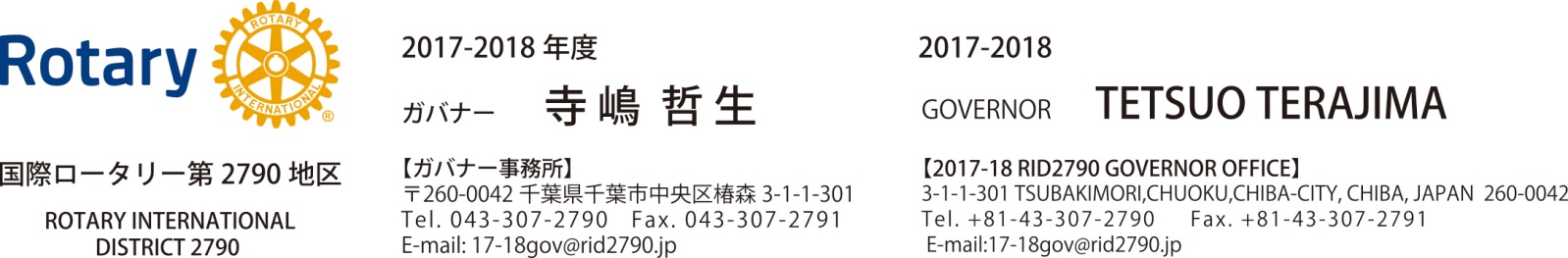 ２０１６年１２月１２日国際ロータリー第２７９０地区ロータリークラブ会長・幹事　各位ガバナーエレクト　　寺嶋　哲生次期地区幹事長　　神野　美明ガバナーエレクト事務所 年末年始休業のお知らせ拝啓　師走の候　皆様におかれましてはますますご健勝のこととお慶び申し上げます。下記のとおり ガバナーエレクト事務所の年末年始の休業日をお知らせいたします。敬具年末年始休業日２０１６年１２月２７日（火）より２０１７年１月５日（木）まで休業中の緊急連絡先 次期地区幹事長　神野携帯 ０９０－３０４１－６２７４お願い11月13日配信しております「次年度クラブ情報ご提供のお願い」についてご入力が未だの場合には、１２月３１日(土)までに お手続き頂きますようお願い申し上げます。方法：11/13配信メール「重要：次年度クラブ情報ご提供のお願い」→ クラブ専用報告・登録URLよりアクセス→ 各項目漏れなくご入力ください。